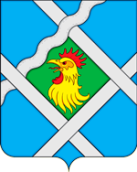  АДМИНИСТРАЦИЯ МУНИЦИПАЛЬНОГО ОБРАЗОВАНИЯ СЕЛЬСКОЕ           ПОСЕЛЕНИЕ «ЕСИНКА» РЖЕВСКОГО РАЙОНА ТВЕРСКОЙ ОБЛАСТИПОСТАНОВЛЕНИЕ26.11.2018 г.                                                                                                                    №48О создании рабочей группыпо формированию технологических схемпредоставления муниципальных услуг Администрации сельского поселения«Есинка» Ржевского районаТверской области
            В соответствии с Федеральным законом от 27.07.2010 № 210-ФЗ «Об организации предоставления государственных и муниципальных услуг»,  Распоряжением Правительства Российской Федерации от 21.04.2016 № 747-р  «Об утверждении плана мероприятий по дальнейшему развитию системы предоставления государственных и муниципальных услуг по принципу «одного окна» на 2016 - 2018 годы», Постановлением Администрации сельского поселения «Есинка» Ржевского района Тверской области от 21.11.2018 №_47 «Об утверждении перечня муниципальных услуг, предоставление которых осуществляется  по принципу «одного окна», в том числе на базе государственного автономного учреждения Тверской области «Многофункциональный  центр  предоставления государственных и муниципальных услуг», Администрация сельского поселения «Есинка»                                                                ПОСТАНОВЛЯЕТ:

    1. Создать рабочую группу по формированию технологических схем предоставления муниципальных услуг и утвердить ее состав (Приложение 1).
    2. Утвердить Положение о рабочей группе по формированию технологических схем предоставления муниципальных услуг (Приложение 2).    3. Рабочей группе: Разработать и утвердить технологические схемы по каждой муниципальной услуге, предоставляемой Администрацией сельского поселения «Есинка» Ржевского района, которая осуществляется по принципу «одного окна», в том числе на базе ГАУ Тверской области «Многофункциональный центр предоставления государственных и муниципальных услуг» до 31 декабря 2018 года.     4. Настоящее постановление  вступает в силу со дня его подписания, подлежит обнародованию в установленном порядке и размещению на официальном сайте администрации сельского поселения «Есинка» в информационно-телекоммуникационной сети Интернет.                5. Контроль за исполнением настоящего постановления оставляю за собой. Глава сельского поселения «Есинка»                                                     А.Э. АрушанянПриложение 1к Постановлению Администрации
сельского поселения «Есинка» Ржевского района
от  26.11.2018 № 48СОСТАВ РАБОЧЕЙ ГРУППЫ ПО ФОРМИРОВАНИЮ ТЕХНОЛОГИЧЕСКИХ СХЕМ ПРЕДОСТАВЛЕНИЯ МУНИЦИПАЛЬНЫХ УСЛУГ- Королькова О.Г.	              - Представитель государственного автономного учреждения                                                                   Тверской области «Многофункциональный  центр                                                                                   предоставления государственных и муниципальных услуг                                                      городского округа Ржев Тверской области»,                                                  (по согласованию).
Приложение № 2 к Постановлению Администрации
сельского поселения «Есинка» Ржевского района
от  26.11.2018 № 48ПОЛОЖЕНИЕО РАБОЧЕЙ ГРУППЕ ПО ФОРМИРОВАНИЮ ТЕХНОЛОГИЧЕСКИХ СХЕМ ПРЕДОСТАВЛЕНИЯ МУНИЦИПАЛЬНЫХ УСЛУГ1. Общие положения
   1.1. Рабочая группа по формированию технологических схем предоставления муниципальных услуг (далее - рабочая группа) создается при Администрации сельского поселения «Есинка» Ржевского района Тверской области с целью выработки согласованных решений по вопросу формирования и утверждения технологических схем предоставления муниципальных услуг  (далее - технологические схемы).   1.2. Состав рабочей группы формируется из представителей Администрации сельского поселения «Есинка» Ржевского района Тверской области.   1.3. В своей деятельности рабочая группа руководствуется действующим законодательством Российской Федерации, Методическими рекомендациями по формированию технологических схем предоставления государственных и муниципальных услуг, утвержденными протоколом заседания Правительственной комиссии по проведению административной реформы от 09.06.2016 № 142, действующим законодательством Тверской области, муниципальными правовыми актами Администрации Ржевского района Тверской области, Администрации сельского поселения «Есинка» Ржевского района  и настоящим Положением.2. Цель и задачи рабочей группы    Целью деятельности рабочей группы является формирование и утверждение технологических схем. Задачи рабочей группы - разработка, рассмотрение и согласование технологических схем.3. Функции рабочей группыДля достижения цели и задач рабочая группа выполняет следующие функции:
- разрабатывает технологические схемы;
- определяет необходимость внесения изменений в действующие технологические схемы;
- разрабатывает новые редакции технологических схем;
- рассматривает и анализирует технологические схемы, новые редакции технологических схем;
- согласовывает технологические схемы, новые редакции технологических схем;
- размещает  технологические схемы на официальном сайте Администрации сельского поселения «Есинка» Ржевского района Тверской области.4. Организация работы рабочей группы4.1. Заседания рабочей группы проводит председатель рабочей группы по мере необходимости.
4.2. Заседание рабочей группы считается правомочным, если на нем присутствуют более половины членов рабочей группы.4.3. Решения рабочей группы принимаются на заседаниях рабочей группы простым большинством голосов членов рабочей группы, присутствующих на заседании рабочей группы и оформляются в форме протоколов заседаний рабочей группы. В случае равенства голосов решающим является голос председателя рабочей группы.
4.4. Председатель рабочей группы осуществляет общее руководство деятельностью рабочей группы.4.5. Секретарь рабочей группы:- осуществляет сбор информации для проведения заседания рабочей группы;
- направляет членам рабочей группы информацию о предстоящем заседании рабочей группы за десять дней до даты заседания;- ведет протокол заседания рабочей группы;4.6. Члены рабочей группы – руководители (представители) Администрации сельского поселения «Есинка» Ржевского района Тверской области, предоставляющих муниципальные услуги:- разрабатывают технологические схемы, новые редакции технологических схем в отношении муниципальных услуг, по которым Администрация сельского поселения «Есинка» Ржевского района Тверской области является уполномоченным на предоставление;- направляют разработанные технологические схемы, новые редакции технологических схем секретарю рабочей группы за две недели до даты заседания рабочей группы.
4.7. Протоколы заседаний рабочей группы подписываются председателем рабочей группы и секретарем рабочей группы.4.8. В случае отсутствия председателя рабочей группы его обязанности по решению председателя рабочей группы выполняет один из членов рабочей группы.- Арушанян А.Э. – Глава сельского поселения «Есинка», председатель рабочей группы;- Виноградова О.А. - Заместитель Главы администрации сельского поселения «Есинка, секретарь рабочей группы.Члены рабочей группы:- Герасимова Е.И.- Начальник отдела бухгалтерского учета и отчетности-Главный бухгалтер администрации сельского поселения «Есинка»;- Воробьева Г.М. - Специалист администрации сельского поселения «Есинка;